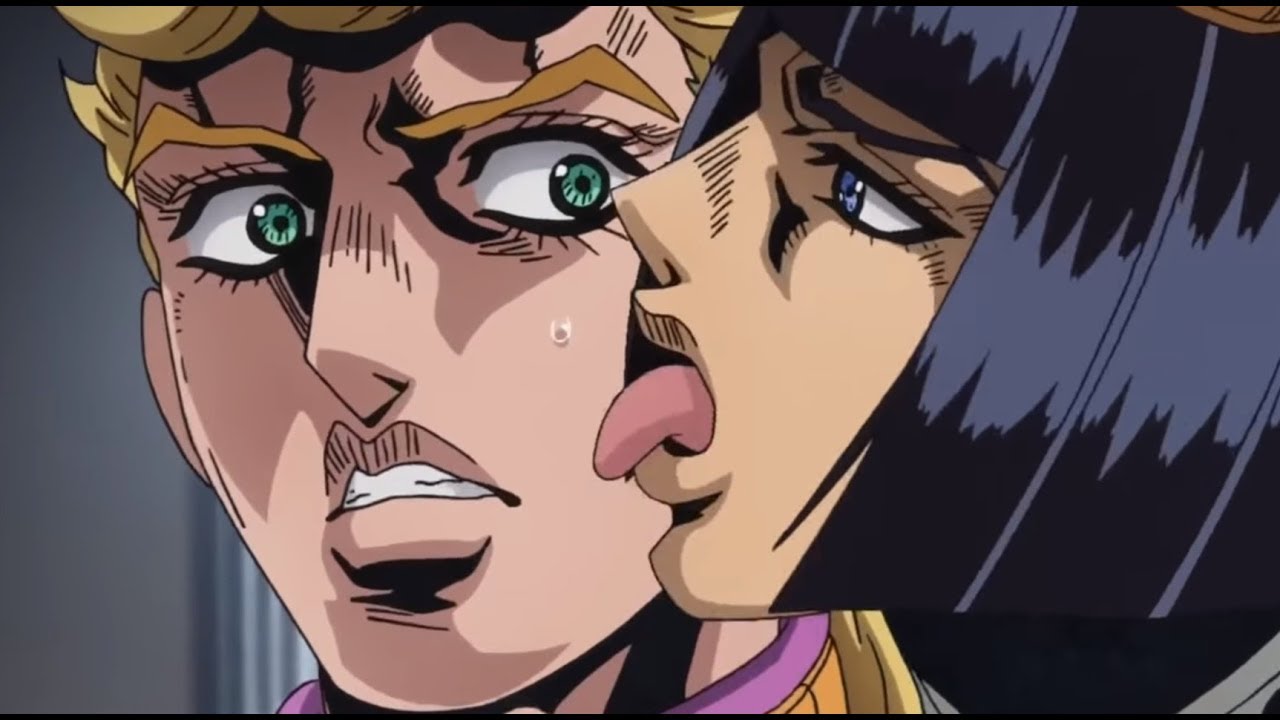              “-„ : : : : : : : : : : : : : : :„~”:::::::„/:::::/”-„::::::::::::::::::::_„-“::::::_„-“¯;;;;;;;;;;;;;;;;;;;;;;;;;;;;;;;;;;;;;;;;; . . . ./,- . “-„¯”*~--:::::::::: :/;;;;;;/;;;;;;;;;;;;;;;;;;;;/:/;;;;::;;;;;;;;::::::::;:::::::::::::::::::::::::::::/::/;;;;;;;;;;;;;;;;;;;;;;¯”~„¸_”~~-„„_::::„-“|	    “-„::::: : : : : : : : ::„-“:::::::::„/”:::„/’;;;;;;”~~---„„„„¸___¸„„--~”;;;;;;;;;;;;..........;;;;;;;;;;;;;;;;;;;;; . . . . . /’./’,/ ,/ . .”-„¯”*~~-----/;;;;;;;;;”-„;;;;;;;;;;;;;;;/:/;;;;;;;;;;;;;;::;::::;;;:::::::::::::::::::::::::::/’::/;;;;;;;;;;;;;;;;;;;;;;;;;;;;;;;;;”|”~-„„¸_”_”„”|	       ¯”-¸-„_:::::::::::::::::_„-~”_„-“’;;;;;;;;;;;;;;;;;;;;;;;;;;;;;;;;;;;;;;;;;;;;;.. . ...................;;;;;;; . . . . . _„-„¸-‘ /’ /’,/’ . . . “\,-„::::::,/;;;;;;;„~”....”-„¸;;;;;;;;/:/;;;;;;;;;;;;;;;;;;;;;;;;::;;;;;;:::::::::;;;:::::::/:::/;;;;;;;;;;;;;;;;;;;;;;;;;;;;;;;;;;ƒ:|;;;;;;;;;;;;;;;|	 -,        |:::::¯”~|~---------~*”;;;;;;;.............;;;;;;;;;;;;;;;;;;;;;;;;;;...... . . . . ...................;;; . _„-~”::::::::”-„¸ ‘ . . . . . . \:::”-,/;;;;;;;;;;|.....¸~”.._”-„¸;/:/;;;;;;;;;;;;;;;;;;;;;;;;;;;;;;;;;:::::;;:;;;:::::::/:::/;;;;;;;;;;;;;;;;;;;;;;;;;;;;;;;;;;;/::/;;;;;;;;;;;;;;;|	   \-„„¸_\ :::”-„:::|.;;;;;;;;;;;;;;;;....................;;;;............................ . . . . . . . . ............„~”:::::::::¸„„¸_:::::::”-„ . . . . -¸’\::/:::::;;;;;;;;|....|\..|;;;;;/...”~„;;;;;;;;;;;;;;;;;;;;;;;;;;;;;;::;;;;;;;;;::;;;:/’::/’;;;;;;;;;;;;;;;;;;;;;;;;;;;;;;;;;;;ƒ:ƒ;;;;;;;;;;;;;;;;|	    \ : : : ‘\,-,:::”-|.............;;;.....................;;;;..................„...;;;;.... . . . . . . . _¸¸„„-~”:::::_„„-~”..... .¯”~„¸_:”-„ . . . ‘\/’:::::;;;;;;;;;;|....\;\.|;;;;;\„¸_.....”~„_;;;;;;;;;;;;;;;;;;;;;;;;;;;;;;;;;;;;;/’::/’;;;;;;;;;;;;;;;;;;;;;;;;;;;;;;;;;;;;/::/;;;;;;;;;;;;;;;;;;|	     \, : :-, :”-¸:::|../”¯”~-„¸.;;;;....................;;;;................./’.;;;;;;;;;;.._„-~*”¯¯:::_„-~”¯¸„„„„¸„„„„„„¸¸¸_ . . . . “~-„¸\, .,/::::;;;;;;;;;„~”......”\.”~„;;;;;;”-„¸;......”~-„¸;;;;;;;;;;;;;;;;;;;;;;;;;;;;/:::/;;;;;;;;;;;;;;;;;;;;;;;;;;;;;;;;;;;;;;/::/;;;;;;;;;;;;;;;;;;;|	       “-„ :::”-„¸::|,/:::::::::::¯”~-------------„_;;;;;...............ƒ..;;;;;<**”¯:_„--~~*””¯¸„„-~”-~*”~~~*”~-~”¯”-„_-“-~_„-,/::::;;;;„-~”-“ . .........”----->;;;;;;;”~--„¸_...¯”-„_;;;;;;;;;;;;;;;;;;/:::/’;;;;;;;;;;;;;;;;;;;;;;;;;;;;;;;;;;;;;;/::/;;;;;;;;;;;;;;;;;;;;|	           “-¸::::::ƒ::::„-~~~----„„„„„„---------„_¯”-„¸............”-¸...;;;;;¯””¯;;;;;...„-~”;_„.----~~****~---„¸;;;”-„---“~--~”,/:::„-~,~’,-‘ . . . . .........<”””~-„::”-¸--„¸_;;;¯”*~--->-„¸_;;;;;;/’:::/:;;;;;;;;;;;;;;;;;;;;;;;;;;;;;;;;;;;;;;/::/;;;;;;;;;;;;;;;;;;;;;;|		|, : : /:„-“.................._¸„„„-------„;;¯”~~”,....................;;;;;;;;;;...”’/;;;;/                „~”„¯„”~,”-„;;”-„ . _„-/*” .-“„-“„-“„-“ . . . ........~--“„-„;;;”~„..”~„...¯”””*~---„„¸;;\”~/_:/’:;;;;;;;;;;:;;;;;;;;;;;;;;;;;;;;;;;;;;;;/::/;;:;;;;;;;;;;;;;;;;;;;;|		 \„ : /’\-„”-„...”-„--~*”„--~~*””_”_”;;;;;;;;;;;;|................;;;;;;;;;;....../„~”                 /;;/::(;;;)::\\  _”>-*” . . . . . . „-“„-“ . . . . ..;;............./;/”~„_;”-„¸.”-„..... . . . . .”-„”-„../’::;;;;;;;;::;;;;;;;;;;;;;;;;;;;;;;;;;;;;/::/;::;;;;;;;;;;;::;;;;;;;;|		    “-„:\”-„”-„/”-~/”;;;„~*””¯¯¸„-~~-„-„;;;;;;;/...................;;;;;;;;;........\                  \;;;\¸:::::¸-‘/\’ ... . . . . . . . . . „-“„-“ . . . . ..;;;......-„„_\’(;;):/  “-„¸;”~„”~-„.............”-/:::;;;;;;;;:::;;;;;;;;;;;;;;;;;;;;;;;;;;;/::/;;:::;;;;;;;;;:::;;;;;;;;;|		        \,\.”~----/’;;;/’           /;;/”:::::”\’\  ;;;/../..|..|.„.............;;;;;;;;;;...-=~~--„„„¸___”~„_„-~”;;;\,..... . . . . . . . . „~”, . . . . ...;;;;;;;......”-„\„-“         “~„¸”~„¸”-„........./’:::::;;;;;:::;;;;;;;;;::;;;;;;;;;::;;;;;;/::/:::::;;;;;;;;::::;;;;;;;:::|		         |’\,...../’;„-“            |,;;\::(;;)::|; .;;;/../..|’.|..|..-,. . . .......;;;;;;;;;;;;....”~~-„¸__;;;;_¸„„-~”-„,’\,...... . . . . . . .-‘,-‘ . . . . ..;;;;;;..... . . . .”~„”~-„„„„--~”;;;;;”~„_.../’::::::::;;:::::;;;;;;;:::;;;;;;;;;::;;;;;;/:::/::::::;;;;;;::::::;;;;;::::|		         \::\,...”....\	           “-„_”~~”;;;;;;|..|...|..|..|..|..\ . . . ...........’’’.-~~””¯-~..|....”-...”-„ . . . . .\,....... . . . . . . . . . . . ...;;;;.... . . . . . . . . .” ¯”*~~~*””¯¯....,/’:::::::::::::::;;;;;;::::;;;;;;;;:::;;;;::/:::/:::::::;::;:::::::::::::::::::|		          ‘\::\....„-“„¯”*~~--„„„„„-~”¸;;;;;;;;;| |’ . . “ .| . | .\ .„ . . . ............¯¯¯¯¯-~*””...... . . . . . . . . /\,...-„.. . . . . . . . . . . ..;;;... . . . . . . . . . . . . . . . .”¯-~....,/::::::::::::::::::;;;::::::;;;;;;:::::::::,/’::/’:::::::::::::::::::::::::::::::|			\|.........-“¯”„---„---„~”¯;;;;;;;;;| . . . . . . . . . \ .\ . . . ........................... . . . . . . . . . . . ./;;;”\_/;) . . . . . . . . . . . ..... . . . . . . . . . . . . . . . . . .::::../:::::::::::::::::::::::::::::::::::::::::::,/:::/:::::::::::::::::::::::::::::::::|		          /’¯’\ ................’.............;;;;;;;ƒ . . . . . . . . . . . . . . ...................... . . . . . . . . . . . . . . |\”¯¯ . . . . . . . . . . . . . . . ... . . . . . . . . . . . . . . . . . ..../’:::::::::::::::::::::::::::::::::::::::::::/’:::/’::::::::::::::::::::::::::::::::::|		          |.....\ ...............................;;;;| . . . . . . . . . . . . . . . ............... . . . . . . . . . . . . . . . . . |\.”~---„„¸ . . . . . . . . . . . . . . . . . . . . . . . . . . . . . . . . /’:::::::::::::::::::::::::::::::::::::::::::/’:::/’::::::::::::::::::::::::::::::::::::|		          |.....\ .................................;;| . . . . . . . . . . . . . . . . ......... . . . . . . . . . (...) . . . . . . .|;;\,’\.\.\.\\”-¸ . . . . . . . . . . . . . . . . . . . . . . . . . . . . . /’::::::::::::::::::::::::::::::::::::::::::::/::::/:::::::::::::::::::::::::::::::::::::::|		          |......\ .................................|’ . . . . . . . . . . . . . . . . . .... . . . . . . . . . . . “-“ . . . . . . . |;;;;;”~--„_..’\ . . . . . . . . . . . . . . . . . . . . . . . . . . . /;::::::::::::::::::::::::::::::::::::::::::::/’:::/’:::::::::::::::::::::::::::::::::::::::::|		          ‘\......\ \...............................”-„.................. . . . . . . . . . . . . . . . . . . . . . . . . . . . . . .|;;;;;_„„----->¸.. . . . . . . . . . . . . . . . . . . . . . . . . .,/;;:;;::::::::::::;;:::::::::::::::::::::::::::/::,/::::::::::::::::::::::::::::::::::::::::::/|		            \......\ ‘..................................”-„..........”~=„_.. . . . . . . . . . . . . . . . . . . . . . . . . . . |¸~”.. .. .. .. .. \, . . . . . . . . . . . . . . . . . . . . . . .¸-“;;;;;;::::::::::;;;::::::::::::::::::::;:::::,/::,/::::::;::::::::::::::::::::::::::::::::::::/:|			‘\.....\ . ....................................”-¸.........¸-“... . . . . . . . . . . . . . . . . . . . . . . . . . ./’ .. .. .. .. .. .. .. .\ . . . . . . . . . . . . . . . . . . . . .,-‘;;;;;;;:::::::::;;;;;:::::::::::::::::;;;;::::,/::,/:::::;;;::::::::::::::::::::::::;;:::::::::/::/’|			  \,....\ . ........................ . ......._...”-„„=”...__ . . . . . . . . . . . . . . . . . . . . . . . . ,/.. .. .. .. .. .. .. .. ..| . . . . . . . . . . . . . . . . . . . ,/’;;;;;;;;;;;;:::;;;;;;;:::::::::::::::;;;;;;:::::/::/:::::;;;;::::::::;;::;;:::::::::;;;:::::::::/’::/:|			    \,...\ . ...................... . . . .../..¯”-„...„~”|...|.|*~„¸ . . . . . . . . . . . . . . . . . . . ./.. .. .. .. .. ¸„-- .. .. ./ . . . . . . . . . . . . . . . . . ,-‘;;;;;;;;;;;;;;;;;;;;;;;;;;;;:::;;;;::;;;;;;;;;::;/’::/;;;;;;;;;;::::::;;;;;;;::::::::;;;;;::::::::/’::/;;;;|			      \,..’\ ., ................. . . . . . |\,.\.\,.|””|..\.’|..|.|......¯”~„ . . . . . . . . . . . . . . . . /.. .. .. .. „-“’\„_”>„-~’ . . . . . . . . . . . . . . . . ,/;;,-/;;;;;;;;;;;;;;;;;;;;;;;;;;;;;;;;;;;;;;;;;;;;;/::/’;;;;;;;;;;;::::;;;;;;;;;::::::;;;;;;;;;;;;;;/’::/;;;;;;|			        ‘\,.\, ‘\ .............. . . . . . .|,’\’-‘ /„¸\_’„„--~~~---„_.....”.. . . . . . . . . . . . . . .|, .. .. „-“........ . . . . . . . . . . . . . . . . . . . .„-“„-“/’;;;;;;;;;;;;;;;;;;;;;;;;;;;;;;;;;;;;;;;;;;;;/’::/;;;;;;;;;;;;::;;;;;;;;;;;;;;;;;;;;;;;;;;;;;;;/::/’;;;;;;;|			            “-\ .\ . ......... . . . . . . .|’-../’		  ~---~~”~~--„_ . . . . . . . . . . . . ¯’*”¯ . \.......... . . . ...... . . . . . . . . . . .¸-“-“ ./’;;;;;;;;;;;;;;;;;;;;;;;;;;;;;;;;;;;;;;;;;;;;/’::/’;;;;;;;;;;;;;;;;;;;;;;;;;;;;;;;;;;;;;;;;;;;;,/::/’;;;;;;;;;|				   ‘\,’\ . ...... . . . . . . . ‘.../-~””¸„--~~******~~----~”””¯=-„ . . . . . . . . . . . . . . . .”~-„_„„---~*”.. . . . . . . . . . .,-‘-“ . ,/;;;;;;;;;;;;;;;;;;;;;;;;;;;;;;;;;;;;;;;;;;;;,/:,/;;;;;;;;;;;;;;;;;;;;;;;;;;;;;;;;;;;;;;;;;;;;;;/::/’;;;;;;;;;;;|				     ‘\,’\, . ... . . . . . . .„=””¯¯ . . . . . . . . . . . . . . . . . . . . . . . . . . . . . . . . . . . . . . . |;;;;;;;... . . . . . . . . . .,-‘-“ . ./’;;;;;;;;;;;;;;;;;;;;;;;;;;;;;;;;;;;;;;;;;;;;,/::/’;;;;;;;;;;;;;;;;;;;;;;;;;;;;;;;;;;;;;;;;;;;;;/’::/;;;;;;;;;;;;;;|				        ‘\, . . . . . . . . . ......... . . . . . . . . . . . . . . . . .„ . . . . . . . . . . . . . . . . . . . . . „-“.... . . . . . . . . . . .¸„-“ . . ./;;;;;;;;;;;;;;;;;;;;;;;;;;;;;;;;;;;;;;;;;;;;;/’::/’;;;;;;;;;;;;;;;;;;;;;;;;;;;;;;;;;;;;;;;;;;;;;/:::/;;;;;;;;;;;;;;;;|				          ‘\, . . . . . . . . ..--„.................................¸„/” . . . . . . . . . . . . . . . . . . . . „/’..... . . . . . . . . . . . -“ . . . /’;;;;;;;;;;;;;;;;;;;;;;;;;;;;;;;;;;;;;;;;;;;;;/.::/;;;;;;;;;;;;;;;;;;;;;;;;;;;;;;;;;;;;;;;;;;;;;/’:::/;;;;;;;;;;;;;;;;;;|					‘\, . . . . . . . ....;”-„-~*”””¯¯¯¯¯¯¯¯¯¯;;.. . . . . . . . . . . . . . . . . . . . . .\,...... . . . . . . . . . . . . . . ,/’;;;;;;;;;;;;;;;;;;;;;;;;;;;;;;;;;;;;;;;;;;;;;/’:/’;;;;;;;;;;;;;;;;;;;;;;;;;;;;;;;;;;;;;;;;;;;;;;/:::/’;;;;;;;;;;;;;;;;;;;;|					   ‘\, . . . . . . .....’’;;;;;;;;;;;;;;;;;;;;;;;;;’’’.... . . . . . . . . . . . . . . . . . . . . . . .’\...... . . . . . . . . . . . .,/’;;;;;;;;;;;;;;;;;;;;;;;;;;;;;;;;;;;;;;;;;;;;;/’::/’;;;;;;;;;;;;;;;;;;;;;;;;;;;;;;;;;;;;;;;;;;;;;/’::,/;;;;;;;;;;;;;;;;;;;;;;;|					      ‘\, . . . . .......’’’’’’’;;;;;;;;;;;;;;;;;;,,,.. . . . . . . . . . . . . . . . . . . . . . . .„-“;;;\,¸........... . . . . . .,/;;;;;;;;;;;;;;;;;;;;;;;;;;;;;;;;;;;;;;;;;;;;;,/::/’;;;;;;;;;;;;;;;;;;;;;;;;;;;;;;;;;;;;;;;;;;;;;,/:::/’;;;;;;;;;;;;;;;;;;;;;__|					        ‘\, . . . ...........---„„„„¸¸_’’’’...... . . . . . . . . . . . . . . . . . . . . . .„-“;;;;;;;;;;¯”~----------------|””/””””¯¯|¯¯¯\¯¯¯\,¯¯¯¯¯””””””””””””””””””””””””””””””**~~~~~~~~”~~~**”””¯¯¯¯¯¯¯;;;;;;|					           ‘\, . . . .....................¯¯”””.... . . . . . . . . . . . . . . . . . ¸„-“;;;;;;;;;;;;;;;;;;;;’..... . . . . . . ./-‘:: :: :: :/„::::: \::: : :\;;;;;;;;;;;;;;;;;;;;;;;;;;;;;;;;;;;;;;;;;;;;;;;;;;;;;;;;;;;;;;;;;;;;;;;;;;;;;;;;;;;;;;;;;;;;;;;;„-|						 \, . . ......................................................... . ¸„-~”;;;;;’’.;;;;;;;;;;;;;;;;;..... . . . . .„~”:: :: :: :: /’,/’\::::::::\, : :\,;;;;;;;;;;;;;;;;;;;;;;;;;;;;;;;;;;;;;;;;;;;;;;;;;;;;;;;;;;;;;;;;;;;;;;;;;;;;;;;;;;;;;;;;;„-“:::|						   |\, . . ................................................ ._„~”;;;;;;’’’.....;;;;;;;;;;;;;;;;;...... . _„~” :: :: :: :: ::/’,/’ : \::::::::::\ : : \,¸;;;;;;;;;;;;;;;;;;;;;;;;;;;;;;;;;;;;;;;;;;;;;;;;;;;;;;;;;;;;;;;;;;;;;;;;;;;;;;;;„~”:::::::¸|					         ¸„-~”|;;”\„_ . . . .................................._„-~”;;;;;;;;;’’........;;;;;;;;;;;;;;;;;;..._„-~” :: :: :: :: :: ::/~/’ : : : |:::::::::|, : : :\,”~„;;;;;;;;;;;;;;;;;;;;;;;;;;;;;;;;;;;;;;;;;;;;;;;;;;;;;;;;;;;;;;;;;;;;¸„-“::::::::¸„-“:|					      ,/’ :: :: :\,;;;;;¯”~-„„¸__ . . . . ...._¸¸„„.-~”¯;;;;;;;;;;;;’’...........;;;;;;;;;;;;;;;_„-“*” :: :: :: :: :: :: ¸„-“,-“ :\, : : : |::::::::|, : : : ‘\:’\,”-„¸;;;;;;;;;;;;;;;;;;;;;;;;;;;;;;;;;;;;;;;;;;;;;;;;;;;;;;;;;¸„~”:::::::_„-“:::/’;;|					    ,/ :: :: :: :|;;;;;;;;;;;;;;;;;;;;;¯¯¯¯¯¯;;;;;;;;;;;;;;;;;;;;;;;;;.............;;;;;;;;;;„~”:: :: :: :: :: :: :: :: „~”-~” : : : | : : : |:::::::::| : : : :\:::’\,:::”-„;;;;;;;;;;;;;;;;;;;;;;;;;;;;;;;;;;;;;;;;;;;;;;;;„~”:::::::::„~”:::::::/;;;;|					         ¸„-~”\;;”-„ . . . . .................................._„-~”;;;;;;;;..........;;;;;;;;;;;;;;;;;;|’.._„~”::::::::::::::::::„-“-/ : : : \ : : : : \ : : : \,-~„;;;;;;;;;;;;;;;;;;;;;;;;;;;;;;;;;;;;;;;;;;;;;;;;;;;;;;;;;;;;;;;;;;;;+					      ,/’::::::::|;;;;;¯”*~-„„¸__ . . . . . .__¸„„„-~”¯;;;;;;;;;;;;............;;;;;;;;;;;;;;;_„~”:::::::::::::::::::::„~”,-“ : \ : : : | : : : : | : : : :\::\,”-„¸;;;;;;;;;;;;;;;;;;;;;;;;;;;;;;;;;;;;;;;;;;;;;;;;;;;;;;;;_„-“:.:.:.:.:„-“:.:.:;;;|